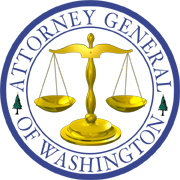 Bob FergusonATTORNEY GENERAL OF WASHINGTONUtilities and Transportation DivisionPO Box 40128    Olympia WA  98504-0128    (360) 664-1183October 19, 2020Assure Ride Non Emergency Medical TransportationCompany, LLC d/b/a Assure Ride720 N 10th St., A #227Renton, WA  98057RE:  Notice of Possible Collection Action, Penalty Assessment TE-191058Dear Assure Ride:As you are aware, on January 8, 2020, the Washington Utilities and Transportation Commission issued a Penalty Assessment against Assure Ride in the amount of $1,700 for violations of WAC 480-30-191, Bodily Injury and Property Damage Liability Insurance, and WAC 480-30-221, Vehicle and Driver Safety Requirements. On February 13, 2020, Assure Ride requested mitigation of the penalties, and on February 14, 2020, Staff filed a response recommending a reduced penalty of $850. On February 27, 2020, the Commission entered Order 01, Granting Mitigation to $850, and ordered that the penalty be paid no later than March 12, 2020.  The Commission sent you a Final Notice dated June 17, 2020, indicating that the balance of $850 was due. To date, the Commission has not received payment of the balance due.This is to notify you that the Commission may forward your outstanding debt to a collection agency for collection. In that event, you likely would incur additional expenses and fees, including costs of collection, attorney’s fees, and interest, which would be added to your outstanding $850 balance.   If you have any questions about this letter or about your obligations under Commission rules, you may contact Kim Anderson at (360) 664-1153.Very truly yours,/s/ Sally Brown, WSBA No. 17094Senior Assistant Attorney GeneralOffice of the Attorney GeneralUtilities and Transportation DivisionP.O. Box 40128Olympia, WA  98504-0128					Mail payment to:  (360) 664-1193	P.O. Box 47250sally.brown@utc.wa.gov	Olympia, WA  98504-7250									Make online payment:cc:  Kim Anderson, Financial Services	payments.utc.wa.gov